Итоги за период с 20.11 по 24.11.2023 (5 рабочих дней)7991 заявление на учётно-регистрационные действия поступило в Управление Росреестра по Алтайскому краю за период с 20 по 24 ноября, из них 62% в электронном виде – 4933.На регистрацию договоров долевого участия ДДУ (новостройки) поступило 420 заявлений, в том числе 82% электронно; 702 заявлений – на регистрацию ипотеки, из них 73% электронно. На государственную регистрацию прав за неделю подано 5703 заявлений, 59% – электронно; на государственный кадастровый учет – 1506, в том числе электронно – 81%.#Росреестр #ИтогиНедели #НовостиРосреестра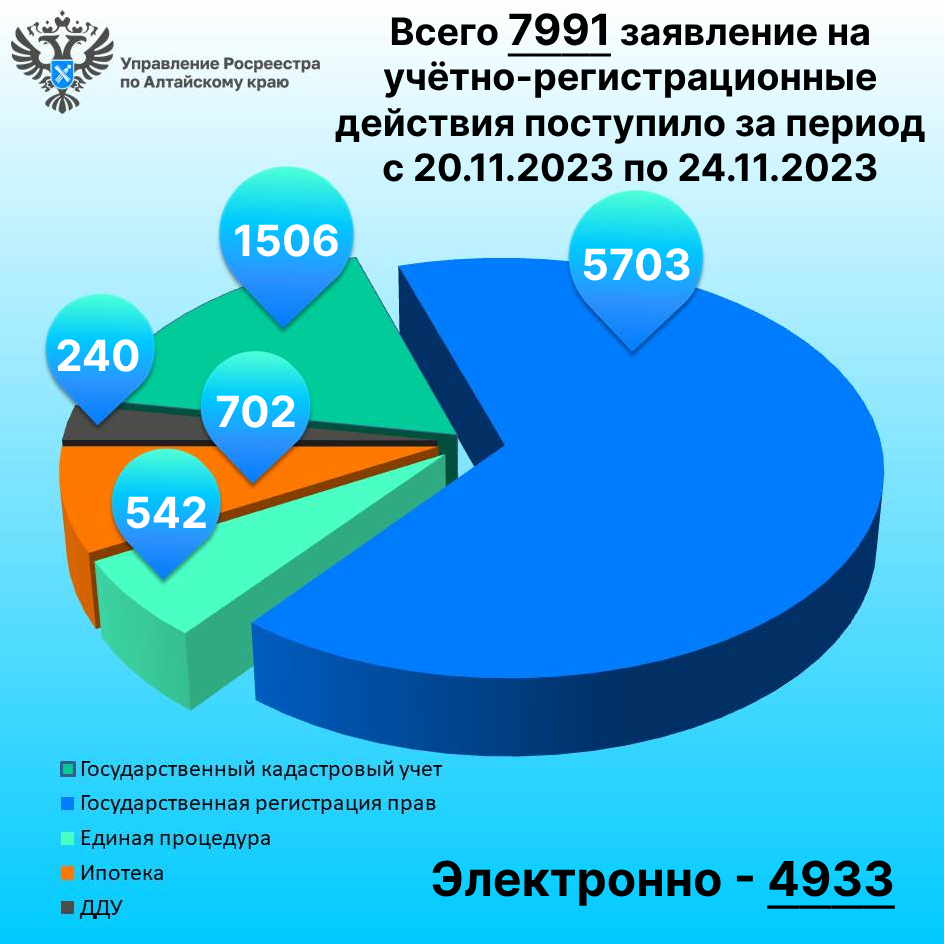 